To understand the Gulf Stream.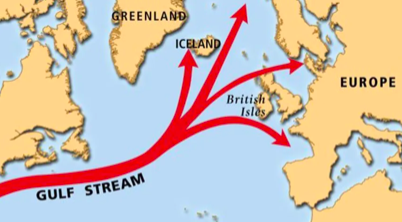 What is the Gulf Stream?Where does the Gulf Stream begin?Why is the water warm in the Gulf Stream?Challenge: Name the 4 places on the map where the Gulf Stream ends